2020-2021 Special Circumstances Instructions
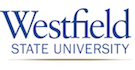 IMPORTANT: You should only submit this form if you meet the Special Circumstance listed above. You will need to submit all of the documentation listed under the Required Documentation box (next page) in order for Westfield State University (WSU) to process your request. Student’s Information _______________________________________                                    _______________________ Student’s Last Name	       Student’s First Name          Student’s M.I. 		CWID Instructions: Before petitioning for a Special Circumstance, a completed 2020-2021 Free Application for Federal Student Aid (FAFSA) must be on file with the Financial Aid Office at WSU.  Incoming students will not be evaluated for a Special Circumstance until their initial financial aid has been processed.  Returning students can begin to submit their information March 1st of the year for which they will be applying for aid. In addition to submitting the information for the chosen Special Circumstance category, the Federal government requires that we verify the data you provided on your FAFSA. Therefore, all students are required to submit the following documents: If the student, spouse (if applicable), or parent filed a 2018 Federal Tax Return, attach a signed copy of the 2018 Federal Return with Schedules 1, 2 and 3 if applicable. If the parent or Independent student did not file a 2018 Federal Tax Return, a Verification of Non-Filer must be attached.  A Verification of Non-Filer can be requested by mail using IRS Form 4506-T.All students must complete a Verification Worksheet. These forms are located on our website. Please copy and paste the following link on your browser to access the forms: http://www.westfield.ma.edu/tuition-financial-aid/verification-formsA personal statement from the student/parent detailing the circumstance. Please be specific. You must submit this form ALONG WITH all the required documentation. Incomplete submissions will not be evaluated. Please call us at (413) 572-5218, Option #2 with any questions.              Loss of IncomeStudent’s name: _______________________________________________ CWID: ________________________ Special Circumstance Certification: Select the calendar year in which the Special Circumstance occurred:  2018: ____   2019: ____   2020: ____ Review and complete the information below. Certification and Signature By signing this worksheet I certify that all of the information reported on it is complete and correct.   	_________________________________________________  	_______________________ 	Student’s Signature							Date           _________________________________________________  	_______________________           Parent Signature		 	 	 	  		Date STOP! You must submit this form ALONG WITH all of the required documentation. Incomplete submissions will not be evaluated. Information can be submitted via e-mail, fax or USPS mail. We suggest you put your name and CWID on all submitted documents. 	Email: financialaid@westfield.ma.edu 	 	 	 	 	 	Fax: (413) 579-3019 Westfield State University, Financial Aid Office, 333 Western Ave, Westfield MA 01086Circumstance Reason Required Documentation Loss of taxed/untaxed incomeIncludes and is limited to: unemployment benefits, child support, alimony, disability, workers compensation, taxable Social Security benefits.  Documentation of benefits termination with date of change from provider or court documentation if applicable.In addition to the required documentation, please complete the following information: The taxed/untaxed income or benefit was received in 2018 but lost in 2019 or 2020 Name of person who lost the benefit: _______________________________ Type of benefit lost: _____________________________________ Date of benefit loss: ____________________________ Total amount received in 2018: $ _______________ Total amount received in 2019: $ ________In addition to the required documentation, please complete the following information: The taxed/untaxed income or benefit was received in 2018 but lost in 2019 or 2020 Name of person who lost the benefit: _______________________________ Type of benefit lost: _____________________________________ Date of benefit loss: ____________________________ Total amount received in 2018: $ _______________ Total amount received in 2019: $ ________In addition to the required documentation, please complete the following information: The taxed/untaxed income or benefit was received in 2018 but lost in 2019 or 2020 Name of person who lost the benefit: _______________________________ Type of benefit lost: _____________________________________ Date of benefit loss: ____________________________ Total amount received in 2018: $ _______________ Total amount received in 2019: $ ________